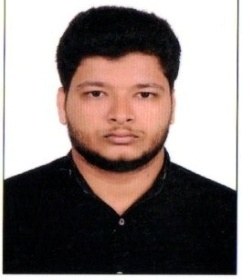 NaseehullaNaseehulla.360913@2freemail.com OBJECTIVESSeeking a challenging and responsible position in an enterprising organization where opportunities exist for innovations knowledge enhancement and professional growth.SKILLSVery Energetic and organizedEfficient and well behavedAble to work under pressure of work and with the other workers as on teamSkill in planning analyzing and coordinating activitiesWillingness to take up & fulfill challenges.Self Starter & Analytical in nature.EDUCATION QUALIFICATIONSecondary SchoolBA Arabic (not complete)OTHER QUALIFICATIONSDesktop publishing (DTP) in English and Arabic languageCertificate in Arabic Urdu language at government of indiaCertificate in oral translation In Arabic to Malayalam at collegeBASIC COMPUTER SKILLSMS officePhotoshopHardware & softwareInternet handlingEXPERIENCEWORKED AS A:Emirates id center @ UAETyping center @ UAEArabic English Type Writer Arabic TeacherArabic Malayalam  TranslatorComputer Service ForemanVISA STATUSEmployment visaLINGUISTIC ABILITYEnglishArabicUrduMalayalamHindiDECLARATION									I hereby declare that the above mentioned details are true and accurate in best of my knowledge.